ČESKÝ POHÁR – MEZINÁRODNÍ VELKÁ CENA BRNA 18-19.ZÁŘÍ 2010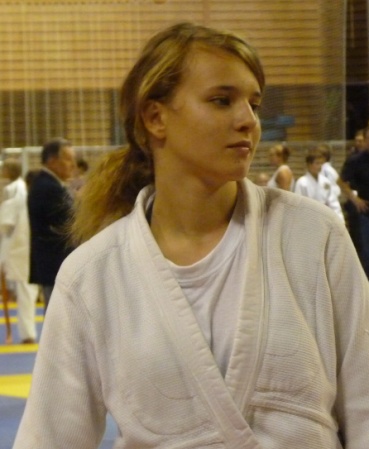 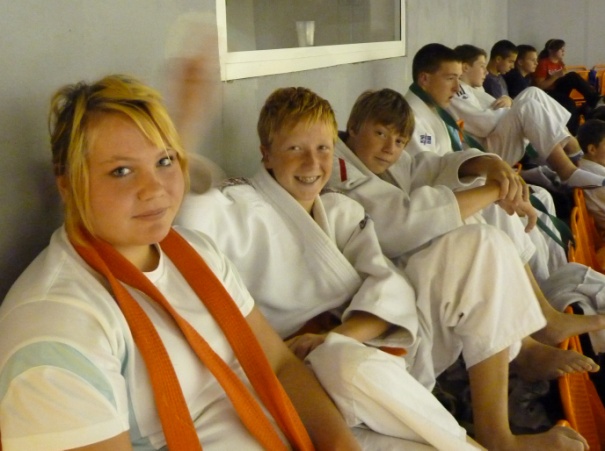 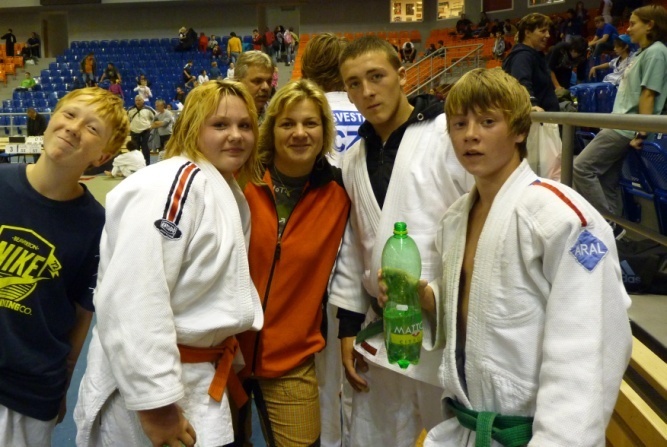 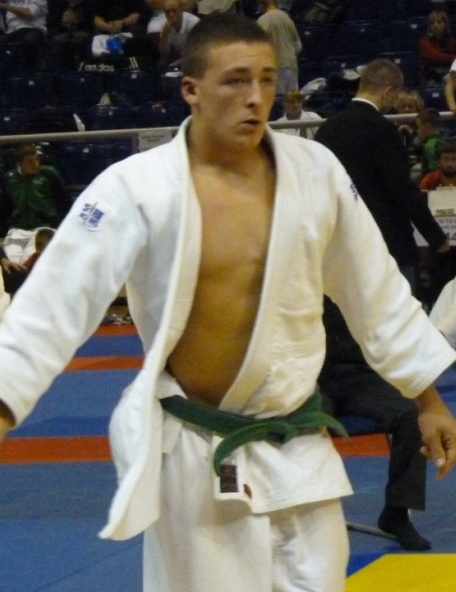 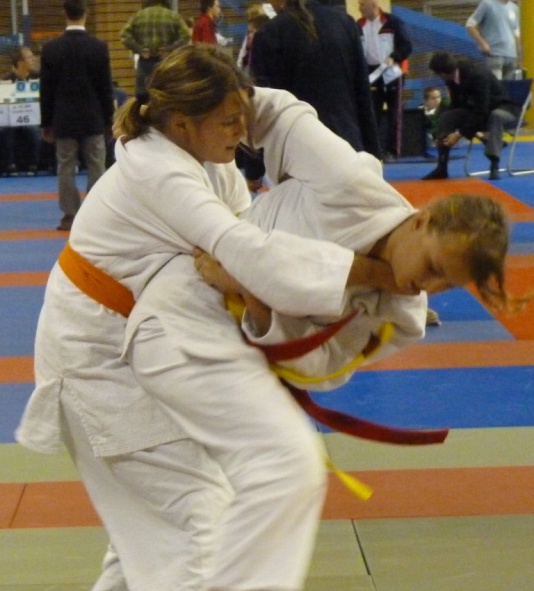 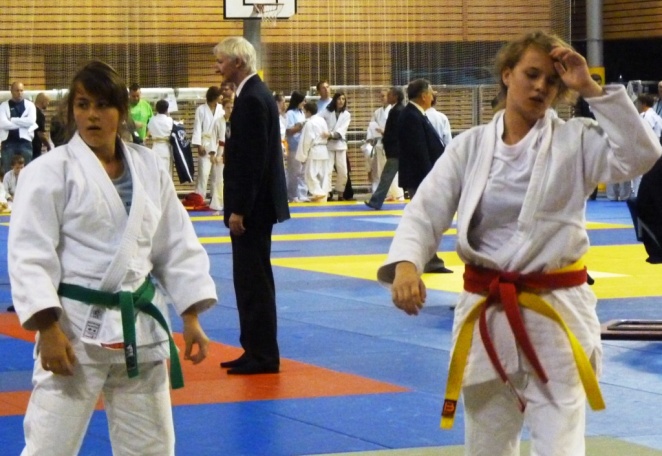 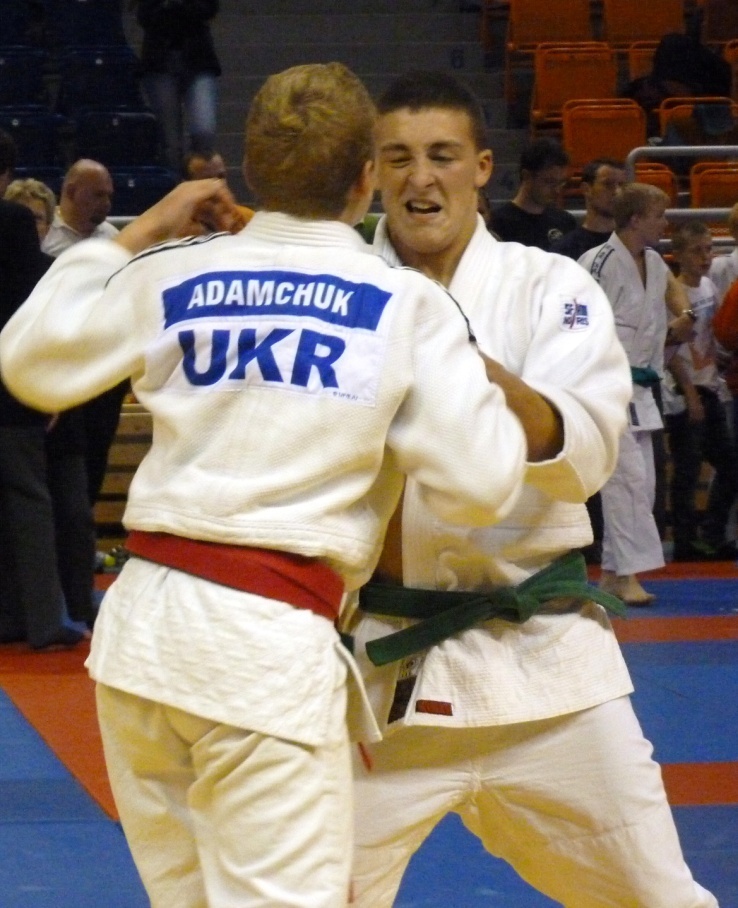 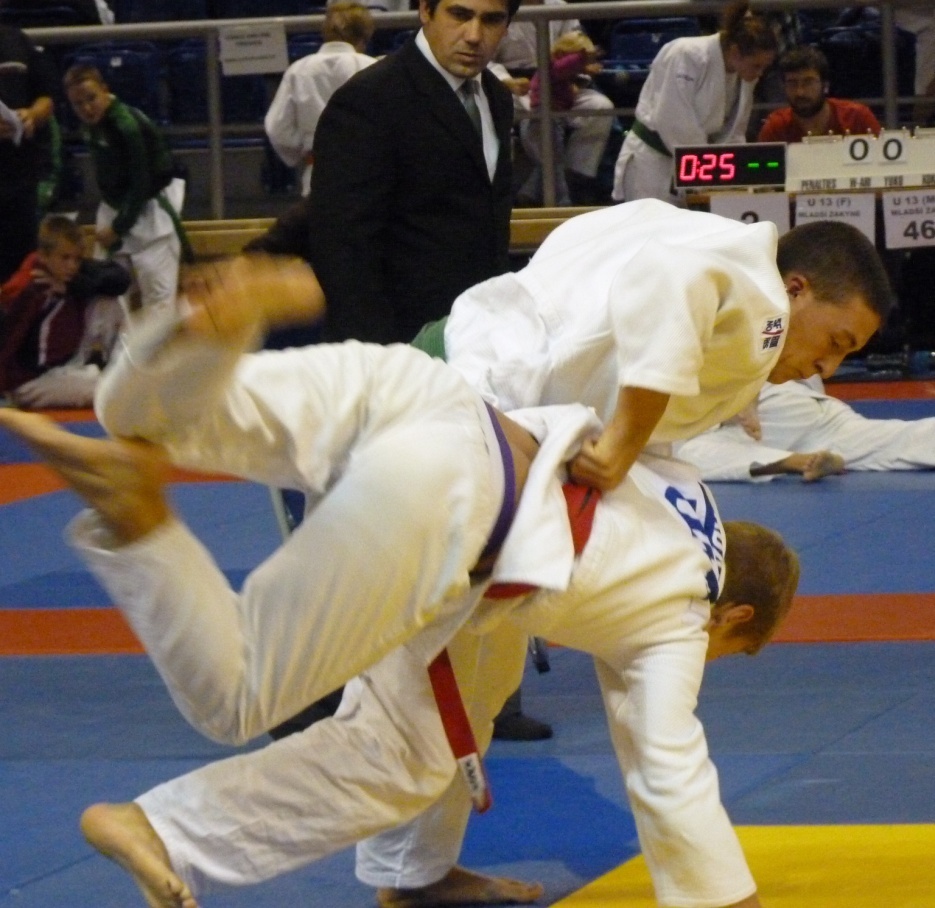 